PATVIRTINTA     			    PATVIRTINTA	 LSOK nacionalinių		                         Gelgaudiškio „Šaltinio“ specialiojo    programų direktorė   	                                               ugdymo centro LEP direktorės                             Daiva Dabrilienė			    2023 m. gegužės 3 d. įsakymu                 2023-05-03				    Nr. VM - 35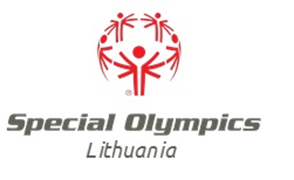 LSOK „TURIZMO FESTIVALIS 2023“ NUOSTATAII. BENDROSIOS NUOSTATOS1. „Turizmo festivalis 2023“ (toliau festivalis) skirtas  stiprinti ugdytinių, mokinių, mokytojų, specialiųjų pedagogų, socialinių darbuotojų, šeimų, ugdymo įstaigų,  miestų ir kaimų bendruomenių ryšius, nuostatai reglamentuoja festivalio tikslą, uždavinius, dalyvius, organizavimo tvarką.2. Festivalį organizuoja Lietuvos specialiosios olimpiados komitetas, Gelgaudiškio „Šaltinio“ specialiojo ugdymo centras, Parko g. 7, LT-71426, Gelgaudiškis, Šakių rajonas, el. p. gelgaudiskis@gmail.com, tel. (8 345) 55365,. 3. Festivalio organizavimą koordinuoja Gelgaudiškio „Šaltinio“ specialiojo ugdymo centro LEP direktorė Genė Žilinskienė, LSOK nacionalinių programų direktorė Daiva Dabrilienė. II. FESTIVALIO TIKSLAS IR UŽDAVINIAI4.Tikslas – propaguoti turizmą ir skatinti įvairaus amžiaus ugdytinių aktyvų gyvenimo būdą ir sveikatos stiprinimą.5. Uždaviniai:5.1. Organizuoti turizmo festivalį.5.2. Ugdyti pasitikėjimą savo jėgomis.5.3. Skatinti  pedagogų, mokinių ir tėvelių/ globėjų bendradarbiavimą.III. FESTIVALIO DALYVIAI6. Festivalyje dalyvauja įvairių ugdymo įstaigų ugdytiniai, turintys didelių ir labai didelių specialiųjų ugdymosi poreikių bei neįgaliųjų suaugusiųjų organizacijos.                     7. Ugdytiniams festivalyje dalyvauti padeda auklėtojai, mokytojai, švietimo pagalbos specialistai, socialiniai darbuotojai, šeimos nariai. IV. FESTIVALIO ORGANIZAVIMAS8. Festivalio organizatorės: Gelgaudiškio „Šaltinio“ specialiojo ugdymo centro specialiosios pedagogės Sidona Mikštienė, Ilona Ignatavičienė,  Lionė Gabartienė.                      9. Festivalis vyks 2023 m. birželio 8 d. 10.00 val. Gelgaudiškio „Šaltinio“ specialiojo ugdymo centre. Atvykimas ir registracija nuo 9.30 val. adresas: Parko g. 7, Gelgaudiškis, Šakių raj.10. Festivalyje ugdytiniai dalyvauja komandomis, kurią sudaro 8 mokiniai + 2 pedagogai. Dalyvių skaičius ribojamas. Festivalyje dalyvaus 8 pirmosios užsiregistravusios komandos. 	11. Registracija  iki birželio 1 d. 17.00 val. elektroniniu adresu: turizmofestivalisgelgaudiskyje@gmail.com kilus klausimams pasiteirauti tel. Nr.:  8 612 37763, 8 620 49128, 8 616 78869. Registracija bus nutraukta užsiregistravus 8 komandoms. 	12. Komandos vardinę paraišką komandos vadovas pateikia varžybų dieną. Vardinė paraiška turi būti pasirašyta įstaigos vadovo ir asmens, kuris atsakingas už mokinių sveikatą.  (žr. 1 priedą).V. SAUGAUS ELGESIO TAISYKLĖS ŽYGYJE PĖSČIOMIS	13. Mokytojai, dalyvaujantys žygyje, atsako už savo mokyklos  mokinių drausmę ir elgesį.14. Žygio dalyviai turi patys pasirūpinti ir su savimi žygio metu nuolat turėti tinkamą pagal oro sąlygas aprangą, patogią avalynę, geriamo vandens, reikalingus asmeninius medikamentus. 15. Žygio dalyvis privalo: 15.1. laikytis žygio nuostatų; 15.2. saugoti savo asmeninius daiktus viso žygio metu; 15.3. susižeidus ar sutrikus sveikatai kreiptis į medikus ir apie tai informuoti organizatorius; 15.4.  informuoti organizatorius telefonu arba asmeniškai apie pasitraukimą iš žygio;                    16. Žygio dalyvis turi teisę: 16.1. pasiklydus ar nesuprantant maršruto kreiptis į organizatorius pagalbos; 17. Žygio metu dalyviams draudžiama: 17.1. naudotis bet kokiomis transporto priemonėmis, bėgti arba plaukti, siekiant įveikti bent dalį maršruto atstumo;  17.2. pažeidinėti viešąją tvarką, kelių eismo taisykles ir kitus LR galiojančius įstatymus ir taisykles; 17.3. šiukšlinti stovyklų teritorijoje, poilsio vietose, žygio maršrute; 17.4. vartoti alkoholinius gėrimus ir psichotropines medžiagas; 17.5. rūkyti viešose vietose ir miške; 17.6. niokoti gamtos ir kultūros paveldo objektus, augmeniją ir gyvūniją.VI. BAIGIAMOSIOS NUOSTATOS18. Festivalio dalyviai bus apdovanoti medaliais, o auklėtojams, mokytojams, pagalbos mokiniui specialistams, socialiniams darbuotojams Gelgaudiškio „Šaltinio“ specialiojo ugdymo centro LEP direktorės pažymos dėl dalyvavimo turizmo festivalyje.19. Numatoma kompensuoti kelionės išlaidas. 1 priedasPARAIŠKA DALYVAUTILSOK „TURIZMO FESTIVALIS 2023“                                    ______________________________________(Ugdymo įstaigos pavadinimas)Komandos vadovas		...................		......................................			( parašas)                                 (vardas, pavardė)Visuomenės sveikatos		...................		..................................... priežiūros specialistas		( parašas)                                 (vardas, pavardė)Direktorius			...................		......................................			( parašas)                                 (vardas, pavardė)Eil. Nr.Dalyvio vardas, pavardėarbakomandos pavadinimasKlasėPedagogo vardas, pavardė, telefonas, e. pašto 